LUGAR Y FECHA: Declaro bajo juramento que todos los datos son veraces y exactos, de acuerdo a mi leal saber y entender. Asimismo me notifico  que cualquier falsedad, ocultamiento u omisión dará motivos a las más severas sanciones disciplinarias, como así también que estoy obligado a denunciar dentro de las (48) horas las modificaciones que se produzcan en el futuro.	…………………………………………………………                                                                                                                                   Firma del DeclaranteLUGAR Y FECHA:Certifico la exactitud  de las informaciones  contenidas en los cuadros 1, 2, 3 y la autenticidad de la firma que antecede. Manifiesto que no tengo conocimiento que en la presente el declarante haya incurrido en ninguna falsedad, ocultamiento u omisión.	…………………………………………………………                                                                                                                          Dirigente General AdministrativoLUGAR Y FECHA:Conste que he recibido el original y duplicado  de la presente Declaración Jurada, constatando que los dos ejemplares son similares y contienen iguales informaciones y certificaciones.                                                                                                      …………………………………………………………                                                                                                                                   Departamento Personal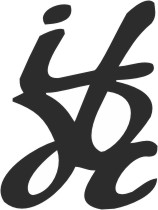 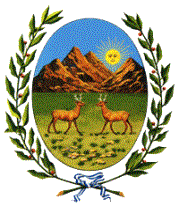                                    Ministerio de Educación                        Gobierno de  de San Luis              Declaración jurada de los cargos y actividades que desempeña el causante                                   Ministerio de Educación                        Gobierno de  de San Luis              Declaración jurada de los cargos y actividades que desempeña el causante1-DNI-L.E.-L.C.MatriculaMatriculaDirecc. De Mails                                   Ministerio de Educación                        Gobierno de  de San Luis              Declaración jurada de los cargos y actividades que desempeña el causante                                   Ministerio de Educación                        Gobierno de  de San Luis              Declaración jurada de los cargos y actividades que desempeña el causanteNº de CUIL: Nº de CUIL: Nº de CUIL: Nº de CUIL: Nº de CUIL:                                    Ministerio de Educación                        Gobierno de  de San Luis              Declaración jurada de los cargos y actividades que desempeña el causante                                   Ministerio de Educación                        Gobierno de  de San Luis              Declaración jurada de los cargos y actividades que desempeña el causanteExpedida por : POLICIA FEDERALExpedida por : POLICIA FEDERALExpedida por : POLICIA FEDERALExpedida por : POLICIA FEDERALExpedida por : POLICIA FEDERAL                                   Ministerio de Educación                        Gobierno de  de San Luis              Declaración jurada de los cargos y actividades que desempeña el causante                                   Ministerio de Educación                        Gobierno de  de San Luis              Declaración jurada de los cargos y actividades que desempeña el causanteEn caso de no poseer estos documentos especifique su documentaciónFecha de NacimientoEn caso de no poseer estos documentos especifique su documentaciónFecha de NacimientoEn caso de no poseer estos documentos especifique su documentaciónFecha de NacimientoEn caso de no poseer estos documentos especifique su documentaciónFecha de NacimientoEn caso de no poseer estos documentos especifique su documentaciónFecha de Nacimiento2Apellido:Nombres:Nombres:Nombres:Nombres:Nombres:3Domicilio:TE :TE :TE :Villa Mercedes, San LuisVilla Mercedes, San LuisDATOS RELACIONADOS CON LAS FUNCIONES CARGOS Y OCUPACIONESRepartición donde presta servicios                                Lugar donde desempeña funcionesDATOS RELACIONADOS CON LAS FUNCIONES CARGOS Y OCUPACIONESRepartición donde presta servicios                                Lugar donde desempeña funcionesDATOS RELACIONADOS CON LAS FUNCIONES CARGOS Y OCUPACIONESRepartición donde presta servicios                                Lugar donde desempeña funcionesDATOS RELACIONADOS CON LAS FUNCIONES CARGOS Y OCUPACIONESRepartición donde presta servicios                                Lugar donde desempeña funcionesDATOS RELACIONADOS CON LAS FUNCIONES CARGOS Y OCUPACIONESRepartición donde presta servicios                                Lugar donde desempeña funcionesDATOS RELACIONADOS CON LAS FUNCIONES CARGOS Y OCUPACIONESRepartición donde presta servicios                                Lugar donde desempeña funcionesDATOS RELACIONADOS CON LAS FUNCIONES CARGOS Y OCUPACIONESRepartición donde presta servicios                                Lugar donde desempeña funciones4Ministerio: De EducaciónCalle: 9 DE Julio 1147Localidad: VILLA MERCEDES  Prov. San LuisCalle: 9 DE Julio 1147Localidad: VILLA MERCEDES  Prov. San LuisCalle: 9 DE Julio 1147Localidad: VILLA MERCEDES  Prov. San LuisCalle: 9 DE Julio 1147Localidad: VILLA MERCEDES  Prov. San LuisCalle: 9 DE Julio 1147Localidad: VILLA MERCEDES  Prov. San Luis4Repartición:INSTITUTO DE FORMACION DOCENTE CONTINUA- VMFunciones que desempeña:  Ingreso:Funciones que desempeña:  Ingreso:Funciones que desempeña:  Ingreso:Funciones que desempeña:  Ingreso:Funciones que desempeña:  Ingreso:4Dependencia, Oficina, Departamento:ÁreaFunciones que desempeña:  Ingreso:Funciones que desempeña:  Ingreso:Funciones que desempeña:  Ingreso:Funciones que desempeña:  Ingreso:Funciones que desempeña:  Ingreso:4Cantidad de horas semanales:Certifico que los datos consignados precedentemente son exactos y correctosLugar y Fecha:Certifico que los datos consignados precedentemente son exactos y correctosLugar y Fecha:Certifico que los datos consignados precedentemente son exactos y correctosLugar y Fecha:Certifico que los datos consignados precedentemente son exactos y correctosLugar y Fecha:Certifico que los datos consignados precedentemente son exactos y correctosLugar y Fecha:4Sueldo:Certifico que los datos consignados precedentemente son exactos y correctosLugar y Fecha:Certifico que los datos consignados precedentemente son exactos y correctosLugar y Fecha:Certifico que los datos consignados precedentemente son exactos y correctosLugar y Fecha:Certifico que los datos consignados precedentemente son exactos y correctosLugar y Fecha:Certifico que los datos consignados precedentemente son exactos y correctosLugar y Fecha:4Imputación PresupuestariaCertifico que los datos consignados precedentemente son exactos y correctosLugar y Fecha:Certifico que los datos consignados precedentemente son exactos y correctosLugar y Fecha:Certifico que los datos consignados precedentemente son exactos y correctosLugar y Fecha:Certifico que los datos consignados precedentemente son exactos y correctosLugar y Fecha:Certifico que los datos consignados precedentemente son exactos y correctosLugar y Fecha:EN OTRA REPARTICIÓN NACIONAL PROVINCIAL y/o MUNICIPALEN OTRA REPARTICIÓN NACIONAL PROVINCIAL y/o MUNICIPALEN OTRA REPARTICIÓN NACIONAL PROVINCIAL y/o MUNICIPALEN OTRA REPARTICIÓN NACIONAL PROVINCIAL y/o MUNICIPALEN OTRA REPARTICIÓN NACIONAL PROVINCIAL y/o MUNICIPALEN OTRA REPARTICIÓN NACIONAL PROVINCIAL y/o MUNICIPALEN OTRA REPARTICIÓN NACIONAL PROVINCIAL y/o MUNICIPAL5MINISTERIO DE CULTURA Y EDUCACIÓNCalle:Localidad:Calle:Localidad:Calle:Localidad:Calle:Localidad:Calle:Localidad:5Repartición:Funciones que desempeña:Ingreso:Funciones que desempeña:Ingreso:Funciones que desempeña:Ingreso:Funciones que desempeña:Ingreso:Funciones que desempeña:Ingreso:5Dependencia, Oficina, Departamento:Funciones que desempeña:Ingreso:Funciones que desempeña:Ingreso:Funciones que desempeña:Ingreso:Funciones que desempeña:Ingreso:Funciones que desempeña:Ingreso:5Cantidad de horas semanales:Certifico que los datos consignados precedentemente son exactos y correctosLugar y Fecha:Certifico que los datos consignados precedentemente son exactos y correctosLugar y Fecha:Certifico que los datos consignados precedentemente son exactos y correctosLugar y Fecha:Certifico que los datos consignados precedentemente son exactos y correctosLugar y Fecha:Certifico que los datos consignados precedentemente son exactos y correctosLugar y Fecha:5Sueldo:Certifico que los datos consignados precedentemente son exactos y correctosLugar y Fecha:Certifico que los datos consignados precedentemente son exactos y correctosLugar y Fecha:Certifico que los datos consignados precedentemente son exactos y correctosLugar y Fecha:Certifico que los datos consignados precedentemente son exactos y correctosLugar y Fecha:Certifico que los datos consignados precedentemente son exactos y correctosLugar y Fecha:5Imputación PresupuestariaCertifico que los datos consignados precedentemente son exactos y correctosLugar y Fecha:Certifico que los datos consignados precedentemente son exactos y correctosLugar y Fecha:Certifico que los datos consignados precedentemente son exactos y correctosLugar y Fecha:Certifico que los datos consignados precedentemente son exactos y correctosLugar y Fecha:Certifico que los datos consignados precedentemente son exactos y correctosLugar y Fecha:EN OTRA REPARTICIÓN NACIONAL PROVINCIAL y/o MUNICIPALEN OTRA REPARTICIÓN NACIONAL PROVINCIAL y/o MUNICIPALEN OTRA REPARTICIÓN NACIONAL PROVINCIAL y/o MUNICIPALEN OTRA REPARTICIÓN NACIONAL PROVINCIAL y/o MUNICIPALEN OTRA REPARTICIÓN NACIONAL PROVINCIAL y/o MUNICIPALEN OTRA REPARTICIÓN NACIONAL PROVINCIAL y/o MUNICIPALEN OTRA REPARTICIÓN NACIONAL PROVINCIAL y/o MUNICIPAL6Ministerio, Secretaria de Estado, etc.Calle:                                                                   NºLocalidad:                                            Prov.Calle:                                                                   NºLocalidad:                                            Prov.Calle:                                                                   NºLocalidad:                                            Prov.Calle:                                                                   NºLocalidad:                                            Prov.Calle:                                                                   NºLocalidad:                                            Prov.6Repartición:Funciones que desempeña:Ingreso:Funciones que desempeña:Ingreso:Funciones que desempeña:Ingreso:Funciones que desempeña:Ingreso:Funciones que desempeña:Ingreso:6Dependencia, Oficina, Departamento:Funciones que desempeña:Ingreso:Funciones que desempeña:Ingreso:Funciones que desempeña:Ingreso:Funciones que desempeña:Ingreso:Funciones que desempeña:Ingreso:6Cantidad de horas semanales:Certifico que los datos consignados precedentemente son exactos y correctosLugar y Fecha:Certifico que los datos consignados precedentemente son exactos y correctosLugar y Fecha:Certifico que los datos consignados precedentemente son exactos y correctosLugar y Fecha:Certifico que los datos consignados precedentemente son exactos y correctosLugar y Fecha:Certifico que los datos consignados precedentemente son exactos y correctosLugar y Fecha:6Sueldo:Certifico que los datos consignados precedentemente son exactos y correctosLugar y Fecha:Certifico que los datos consignados precedentemente son exactos y correctosLugar y Fecha:Certifico que los datos consignados precedentemente son exactos y correctosLugar y Fecha:Certifico que los datos consignados precedentemente son exactos y correctosLugar y Fecha:Certifico que los datos consignados precedentemente son exactos y correctosLugar y Fecha:6Imputación PresupuestariaCertifico que los datos consignados precedentemente son exactos y correctosLugar y Fecha:Certifico que los datos consignados precedentemente son exactos y correctosLugar y Fecha:Certifico que los datos consignados precedentemente son exactos y correctosLugar y Fecha:Certifico que los datos consignados precedentemente son exactos y correctosLugar y Fecha:Certifico que los datos consignados precedentemente son exactos y correctosLugar y Fecha:EN TAREAS O ACTIVIDADES NO OFICIALESEN TAREAS O ACTIVIDADES NO OFICIALESEN TAREAS O ACTIVIDADES NO OFICIALESEN TAREAS O ACTIVIDADES NO OFICIALESEN TAREAS O ACTIVIDADES NO OFICIALESEN TAREAS O ACTIVIDADES NO OFICIALESEN TAREAS O ACTIVIDADES NO OFICIALES7Empleador:Domicilio donde presta servicios:Domicilio donde presta servicios:Domicilio donde presta servicios:Domicilio donde presta servicios:Domicilio donde presta servicios:7Sueldo o retribución:Funciones que desempeña:Funciones que desempeña:Funciones que desempeña:Funciones que desempeña:Funciones que desempeña:7Cantidad de horas semanalesIngreso:Ingreso:Ingreso:Ingreso:Ingreso:PERCEPCIONES DE PASIVIDADES (Jubilaciones, Pensiones, Retiros, etc.)PERCEPCIONES DE PASIVIDADES (Jubilaciones, Pensiones, Retiros, etc.)PERCEPCIONES DE PASIVIDADES (Jubilaciones, Pensiones, Retiros, etc.)PERCEPCIONES DE PASIVIDADES (Jubilaciones, Pensiones, Retiros, etc.)PERCEPCIONES DE PASIVIDADES (Jubilaciones, Pensiones, Retiros, etc.)PERCEPCIONES DE PASIVIDADES (Jubilaciones, Pensiones, Retiros, etc.)PERCEPCIONES DE PASIVIDADES (Jubilaciones, Pensiones, Retiros, etc.)8En caso de ser titular de alguna pasividad establecer:Régimen:                           Causa:                   Institución o Caja que lo abona:Determinar si percibe el beneficio o si ha sido suspendido a pedido del titular:En caso de ser titular de alguna pasividad establecer:Régimen:                           Causa:                   Institución o Caja que lo abona:Determinar si percibe el beneficio o si ha sido suspendido a pedido del titular:En caso de ser titular de alguna pasividad establecer:Régimen:                           Causa:                   Institución o Caja que lo abona:Determinar si percibe el beneficio o si ha sido suspendido a pedido del titular:En caso de ser titular de alguna pasividad establecer:Régimen:                           Causa:                   Institución o Caja que lo abona:Determinar si percibe el beneficio o si ha sido suspendido a pedido del titular:En caso de ser titular de alguna pasividad establecer:Régimen:                           Causa:                   Institución o Caja que lo abona:Determinar si percibe el beneficio o si ha sido suspendido a pedido del titular:En caso de ser titular de alguna pasividad establecer:Régimen:                           Causa:                   Institución o Caja que lo abona:Determinar si percibe el beneficio o si ha sido suspendido a pedido del titular:CUADRO DEMOSTRATIVO DEL CUMPLIMIENTO DE LOSHORARIOS PARA LOS CARGOS Y ACTIVIDADESCUADRO DEMOSTRATIVO DEL CUMPLIMIENTO DE LOSHORARIOS PARA LOS CARGOS Y ACTIVIDADESCUADRO DEMOSTRATIVO DEL CUMPLIMIENTO DE LOSHORARIOS PARA LOS CARGOS Y ACTIVIDADESCUADRO DEMOSTRATIVO DEL CUMPLIMIENTO DE LOSHORARIOS PARA LOS CARGOS Y ACTIVIDADESCUADRO DEMOSTRATIVO DEL CUMPLIMIENTO DE LOSHORARIOS PARA LOS CARGOS Y ACTIVIDADESCUADRO DEMOSTRATIVO DEL CUMPLIMIENTO DE LOSHORARIOS PARA LOS CARGOS Y ACTIVIDADESCUADRO DEMOSTRATIVO DEL CUMPLIMIENTO DE LOSHORARIOS PARA LOS CARGOS Y ACTIVIDADESCUADRO DEMOSTRATIVO DEL CUMPLIMIENTO DE LOSHORARIOS PARA LOS CARGOS Y ACTIVIDADESCUADRO DEMOSTRATIVO DEL CUMPLIMIENTO DE LOSHORARIOS PARA LOS CARGOS Y ACTIVIDADESCARGOS, FUNCIONES Y/O ESPACIO CURRICULAR DEL CUATRIMESTRELUNESMARTESMIERCOLESJUEVESVIERNESSABADOFIRMA4567